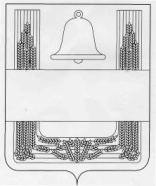 СОВЕТ ДЕПУТАТОВ СЕЛЬСКОГО ПОСЕЛЕНИЯ ВВЕДЕНСКИЙ  СЕЛЬСОВЕТ ХЛЕВЕНСКОГО МУНИЦИПАЛЬНОГО РАЙОНА ЛИПЕЦКОЙ ОБЛАСТИ  РОССИЙСКОЙ ФЕДЕРАЦИИДевятнадцатая  сессияШестого созываРЕШЕНИЕ18 марта  2022 года                                     с. Введенка                                                      № 55Об утверждении членов конкурсной комиссии по отбору кандидатур на должность главы сельского поселения Введенский сельсовет Хлевенского муниципального района Липецкой области Российской ФедерацииРуководствуясь Федеральным законом от 06.10.2003 года №131-ФЗ «Об общих принципах организации местного самоуправления в Российской Федерации», в соответствии с Уставом сельского поселения Введенский сельсовет Хлевенского муниципального района, Порядком проведения конкурса по отбору кандидатур на должность главы сельского поселения Введенский сельсовет Хлевенского муниципального района, утвержденным решением Совета депутатов сельского поселения Введенский  сельсовет Хлевенского муниципального района от 12 сентября  2019 года №115, Совет депутатов сельского поселения Введенский сельсовет РЕШИЛ:1. Утвердить членами конкурсной комиссии:2. Направить настоящее решение главе Хлевенского муниципального района Липецкой области для назначения членов комиссии по отбору кандидатур на должность главы сельского поселения Введенский сельсовет Хлевенского муниципального района Липецкой области Российской Федерации.3. Данное решение опубликовать в районной газете «Донские вести», а также на официальном сайте сельского поселения Введенский  сельсовет в информационно – телекоммуникационной сети «Интернет».4. Настоящее решение вступает в силу со дня его принятия.Председатель Совета депутатов сельского поселения Введенский  сельсовет  Хлевенского муниципального района                                                     С.Ю. Сергеева1.1.ЩербатыхНелли Ивановну- главного библиотекаря Введенской сельскойбиблиотеки МБУК «Межпоселенческая центральная библиотека Хлевенского муниципального района»;1.2.Волкову Елену Ивановну - воспитателя Введенского филиала МБОУ «Лицей села Хлевное";1.3.Асламову Ольгу Викторовну-  почтальона Введенского ОПС.